AGENDACalifornia Off-Road Vehicle Association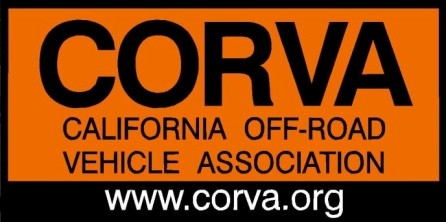 Board of Directors Meeting Conference November 25, 2019, 2019, 7:00 PMPhone Number: (712) 775-8968• Access Code: #104206Call to Order - 7:00 PMRoll Call & Welcome GuestsBoard Member: Ken Clarke, Amy Granat, Ed Stovin, Charlie Lowe, Jim Woods, Mike Moore, Bruce Brazil, Vinnie Barbarino, Lori LewisGuests: Jared Dike, Jared MacLeod, Mark Theofanides, Robin Reed, Terry Work, Dave Cundy, Robin ReedReview Agenda: modify as necessaryPart 1: AdvocacyCritical & Legislative Issues; Events, Reports from the FieldOceano Dunes Update/Commission Meeting: 	Red Rock Canyon State Park: State has not yet started the CEQA process, therefore we are unable to request any of the documents and/or studies that are being used to make decisions regarding OHV use are unavailable to the public. We are letting parks know that the current plans are unacceptable.Events: Truckhaven Challenge: Vinnie – we’re on schedule, Jared and I are working on raffle prizes, and everything looks great. We are also going to have a free booth at the Tierra del Sol Desert Safari. OHMVR Additional Field Reports: Ed S: There’s an EA to allow geothermal wells to be drilled in Ocotillo Wells. The comment period ended yesterday, and I submitted comments for both CORVA and SDORC. There may be lithium underground, but this wasn’t in the environmental assessment. CBD has petitioned the state to list the Joshua Tree as a threatened/endangered species. This is something we should work on, as it was already denied on the federal level. They may be going after the open areas in California City. Vinnie: I have contacted 4 Wheel Parts and Transamerica to become business sponsors of CORVA. Haven’t heard back from the emails I sent yet. Charlie will try and get to the 4 Wheel Parts event in Temecula. Bruce B: regarding the lawsuit against Carnegie SVRA. Connelly ranch is adjacent to the SVRA, and they have an access easement across the SVRA. They have sued the SVRA for breach of contract of the easement, and as a result a judge issued an injunction cutting off part of the park from public access for the park. The decision has not yet been released by the court, and we’re still trying to get info as to what the jury decided.Bob H: introduce legislation to only allow other state OHV stickers to be recognized in California that recognize state stickers. Terry: Land is still being sold in Cal City that is likely illegal, and we ay have to watch the issue carefully to make sure that OHV use remains in Cal City. Part 2: CORVA Business ItemsCORVA Treasurer’s Report: Mike Moore – (Financial Reports to be sent via email)Business Sponsor Liaison: Amy: We need someone to be a partner with the Business SponsorsCORVA: Approve Meeting Minutes – Bruce B made a motion to approve minutes, Jim W seconded – pass unanimouslyDecember meeting date: Bruce B made a suggestion to keep the date in case we want to discuss important issues. Adjourn, no later than 9:00 pm: Mike made a motion to adjourn, Amy seconded – motion passed unanimouslyNext CORVA BOD Conference Call: December 23, 2019 7:00pm